           Современный мир непрерывно меняется, а с ним меняются и наши дети. Сегодня уже не вызывает сомнений тот факт, что современные дети сильно отличаются не только от тех, кого описывали в своих сочинениях Я.А. Каменский и В.А. Сухомлинский, но и от своих сверстников последних десятилетий. И произошло это не потому, что изменилась природа самого ребенка – принципиально изменилась сама жизнь.Информатизация системы образования предъявляет новые требования к педагогу и его профессиональной компетентности. Педагог должен не только уметь пользоваться компьютером и современным мультимедийным оборудованием, но и создавать свои образовательные ресурсы, широко использовать их в своей педагогической деятельности, учитывая индивидуальные и возрастные особенности детей.Образование может быть продуктивным только тогда, когда в его содержание будут заложены потребности современных детей, а процесс обучения и воспитания будет осуществляться с учетом их особенностей, потенциала и возможностей. А для этого и педагог должен быть современным. Опираясь на особенности современных детей, педагог должен уметь разрабатывать и использовать в своей профессиональной деятельности инновационные технологии воспитания и обучения, создавать такие условия, в которых ребенок будет проявлять познавательную инициативу, развивать свои воображение и творческие способности, удовлетворит свою потребность к самореализации.Помочь педагогу в решении этих задач может сочетание традиционных методов обучения и современных информационных технологий, в том числе и компьютерных. Использование информационно-коммуникационных технологий, разработка собственных мультимедийных проектов, учебно-методических, игровых пособий и внедрение их в практическую деятельность позволяет педагогу повысить качество организации воспитательно-образовательного процесса, сделать процесс обучения интересным, а развитие ребенка эффективным, открывает новые возможности образования не только для ребенка, но и для самого педагога.В практике работы музыканта-педагога применение информационно-коммуникационных технологий раскрывает огромные возможности. Красочные познавательные презентации, видеофильмы, мультимедийные пособия помогают разнообразить процесс знакомства детей с музыкальным искусством, сделать встречу с музыкой более яркой и увлекательной. Занятия с использованием информационных технологий не только расширяют и закрепляют полученные знания, но и в значительной степени повышают творческий и интеллектуальный потенциал  учащихся.В качестве основной цели использования информационно-коммуникационных технологий на музыкальных занятиях можно рассматривать активизацию познавательной и творческой деятельности учащихся.Применение информационно-коммуникационных технологий в музыкальном образовании и воспитании детей решает и ряд важных задач:повышение мотивации учащихся к обучению;развитие интереса учащихся к самостоятельной творческой деятельности; активизация творческого потенциала учащихся;повышение интереса учащихся к музыкальной культуре;обогащение методических возможностей организации совместной деятельности педагога и учащихся, придание ей современного уровня.Использование в процессе музыкального образования и воспитания информационно-коммуникационных технологий стимулирует развитие мышления, восприятия, памяти учащихся; позволяет сделать учебный материал более доступным для восприятия; расширить понятийный ряд пройденных музыкальных тем; способствует улучшению усвоения учебного материала. Применение информационных коммуникационных технологии в музыкальном обучении помогают формировать навыки активного восприятия музыки, обогащают музыкальный опыт детей, прививают им знания, что в целом является важной предпосылкой обогащения музыкальной культуры учащихся.Информационно-коммуникационные технологии можно включать во все виды музыкальной деятельности учащихся. Существует множество форм современных дидактических материалов, которые может создать педагог – музыкант с помощью информационно-коммуникационных технологий. Эти дидактические материалы способствуют оптимизации образовательного процесса, делают занятия насыщенными, интересными и познавательными. Итак, рассмотрим эти формы дидактических материалов подробнее.Мультимедийная презентацияПрезентации позволяют обогатить процесс эмоционально-образного познания, вызывают желание неоднократно слушать музыкальное произведение, помогают надолго запомнить предложенное для слушания музыкальное произведение, зрительное восприятие изучаемых объектов позволяет быстрее и глубже воспринимать излагаемый материал. Презентации незаменимы при знакомстве учащихся с творчеством композиторов, в этом случае яркие портреты, фотографии привлекают внимание детей, развивают познавательную деятельность, разнообразят впечатления детей.В конце презентации возможны тестовые или творческие задания, которые выполняются как письменно, так и устно. В случае устного выполнения заданий возможны дискуссии, обсуждения, сопоставление различных точек зрения, что приведёт к главному выводу по теме, то есть к осознанию детьми художественно-педагогической идеи урока.Демонстрация видеофрагментов опер, балетов, мюзиклов, документальных фильмов и др.Видеофрагмент должен быть предельно кратким по времени, причем педагогу необходимо позаботиться об обеспечении обратной связи с учащимися. То есть видеоинформация должна сопровождаться рядом вопросов развивающего характера, вызывающих ребят на диалог, комментирование происходящего. Ни в коем случае не стоит допускать превращения учеников в пассивных созерцателей.Виртуальные экскурсии по музеям музыкальных инструментов, по музеям-квартирам композиторов.Для развития музыкальных способностей учащихся педагог может применять специальные мультимедийные музыкально-дидактические игры. Они в доступной, привлекательной форме способствуют развитию ладового, тембрового, динамического слуха, чувства ритма.При освоении теоретических сведений уместно использование мультимедийных проектов, учебно-методических пособий, демонстрационных материалов, созданных с помощью информационно-коммуникационных технологий, например плакат-иллюстрация, плакат-схема. Переведенные в цифровой формат, они, бесспорно, будут удобны для частого применения. Их можно демонстрировать по ходу объяснения материала; можно распечатать и раздать учащимся в качестве раздаточного наглядного материала.Такой вид музыкальной деятельности как пение тоже предполагает использование информационно-коммуникационных технологий. Так, условием выразительного пения является понимание учащимися музыкального образа песни, понимание смысла ее текста. Помощь в решении этой задачи может оказать создание картотеки электронных иллюстраций и презентаций к различным песням. Работая над качеством исполнения песен, звукоизвлечением, дикцией и другими элементами вокально-хоровой звучности можно использовать видеоролики с участием детей: записывается на видеокамеру исполнение детьми песни, затем совместно с учащимися эта запись просматривается и обсуждается.При обучении ребенка игре на музыкальном инструменте можно использовать презентации-концерты, для знакомства с музыкальным инструментом и спецификой его звучания.Возможно также использование интернет-ресурсов для выполнения учащимися домашних заданий, разработку и применение новых тестовых заданий с учётом технологий личностно-ориентированного обучения, а также выполнение учащимися творческих заданий с использованием информационно-коммуникационных технологий.Использование информационно-коммуникационных технологий на уроках музыкиВ данной работе рассмотрены теоретические и практические аспекты использования информационно-коммуникационных технологий в работе учителя на уроках музыки.последнее время в школу вошли новые средства обучения, связанные с использованием информационных и телекоммуникационных технологий.Для повышения мотивации учения и стимулирования интереса у обучающихся к музыке и искусству характерно использование средств информационных технологий по классификации С. Г. Шаповаленко, которые можно разделить на материальные и идеальные. К материальным средствам относятся учебники, учебные пособия,дидактические материалы, технические средства обучения. В качестве идеальных средств обучения выступают общепринятые системы знаков: язык (устная речь учителя), система условных обозначений (нотная грамота), достижения культуры или произведения искусства (живопись, музыка), средства наглядности (фото, рисунки, портреты композиторов и т.д.), компьютерные программы, организующе-координирующая деятельность учителя.                     Предмет «Музыка» предусматривает следующие направления исследований:Информационные технологии в музыке (применение мультимедиа в проектах; вопросы компьютерного анализа музыкальных произведений; информационный подход к содержанию музыки;роль информационных технологий в музыкальном творчестве: их значение в актуализации творческого потенциала;информационные технологии в музыкальном образовании, практическое освоение компьютерной музыки, нотных редакторов; использованиемузыкально-компьютерных технологий и электромузыкальных инструментов в современном образовательном процессе;информационная культура учителя музыки: оптимальное программное обеспечение профессиональной деятельности; информационные технологии в самообразовании музыкантакачестве мультимедийных средств учитель на уроке музыки использует изобразительную наглядность (репродукции художников, афиши, портреты композиторов), графическую (нотный стан, нотные примеры из классических произведений), звуковую наглядность (аудио фрагменты, видео). На мультимедийном уроке среди средств обучения выступают электронные информационные объекты,которые являются частью наглядно-демонстрационного комплекса.Учитель музыки систематически использует следующие информационные средства: фотоиллюстрации, видеофрагменты, анимационную модель сказочного героя, презентации, выполненные в программном продукте MS PowerPoint.При прохождении в 5-ом классе во втором полугодии раздела «Музыка и изобразительное искусство», невозможно объяснение нового материала без фотоиллюстраций. Соответственно показ фотоиллюстраций при наличии мультимедийного оборудования в классе удобнее, чем просто демонстрация фотографий,иллюстраций и репродукций. Обращаясь к обучающимся с предложением рассмотреть фотоиллюстрации на слайде, педагог просит ребят самостоятельно сделать необходимые выводы. Например: при разборе картины Рафаэля «Сикстинская мадонна», слушания строк русского поэта В. Жуковского и музыки И. С. Баха, Дж. Каччини, Ф. Шуберта «Ave Maria» обучающимся предлагается ответить на вопрос: «Что сближает художественные образы этих музыкальных произведений с алтарной картиной итальянского художника Рафаэля?»Видеофрагменты имеют художественную ценность и используются в качестве источника информации и эстетических переживаний. Невозможно пройти такие музыкальные жанры как мюзикл, оперу, балет, не увидев их отрывки.Помощником при проведении уроков музыки в начальной школе является анимационная модель госпожа Муза, которая вместе с ребятами путешествует по музыкальным жанрам. Анимационный герой разговаривает, задаѐт вопросы, рассказывает познавательную информацию, тем самым создает эмоциональную атмосферу на уроке.целью формирования исследовательских навыков в старших классах учащиеся сами создают презентации и мини-проекты в MS Publisher. Например: «Есть ли у симфонии будущее?», «Классика на мобильных телефонах», «Возможно ли слияние двух жанров: рока и оперы?». Использование мини-проектов на уроках музыки позволяет интегрировать знания и умения из различных областей науки, культуры, искусства.Таким образом, применение информационно – коммуникационных технологий делает урок познавательным, разнообразным, а самое главное – современным.Одна из форм в информационном пространстве – это создание Виртуального кабинета музыки.                                Виртуальный кабинет – это творческая мастерская                                                     Цель работы кабинета:Формирование коммуникативной компетенции учащихсяРазвитие познавательных способностей учащихсяОсуществление межпредметных связейВнутренняя и внешняя консультативная деятельность                                      Кабинет используется как:Дополнительное образованиеСпособ  расширения  возможностей  выбора  индивидуальных  образовательныхтраекторий и развития творческого потенциала личности ученика и учителяДля учителя это является дополнительной возможностью взаимодействия учащихся и учителя по темам изучаемого предмета.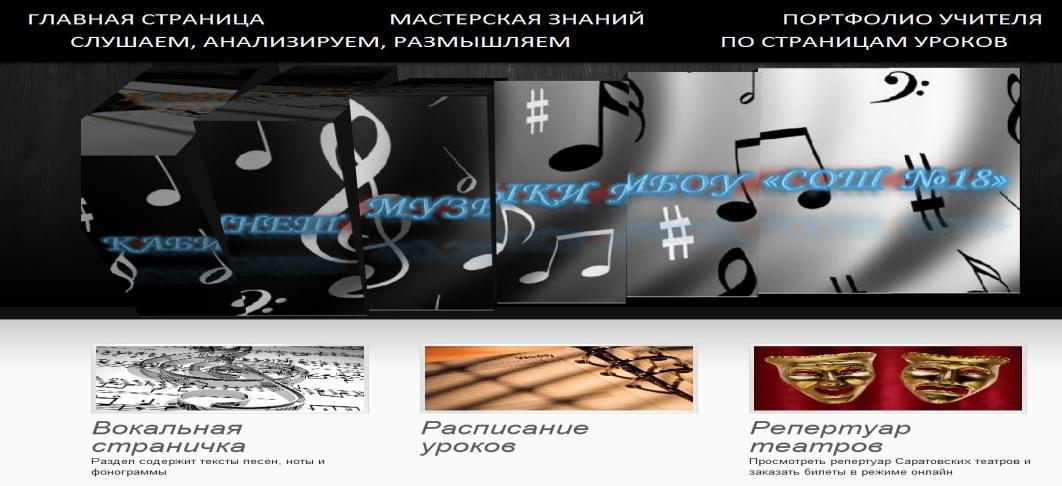                  Рисунок 1.Предусмотренный программой один час музыки в неделю (всего 35 часов в год), не дает возможность полноценно соприкасаться с лучшими образцами классической музыки, да и сама структура урока не предусматривает слушание всего классического произведения крупной формы. Поэтому после каждого урока ученик может зайти в Виртуальный кабинет музыки, открыть вкладку «Слушаем, анализируем, размышляем» полностью прослушать классическое произведение, задать вопрос и поразмышлять об этом произведении. Для дополнительной подготовки к уроку в рабочей тетради может письменно ответить на вопрос и поделиться своими знаниями на следующем уроке. Те дети, которые владеют необходимыми простейшими компьютерными навыками, получают творческие задания и могут выполнять их в рубрике творческой мастерской: это моделирование мелодии, разгадывание музыкальных кроссвордов, зарисовка направления мелодии графическим редактором Paint. Во вкладке «По страницам уроков» обучающимся предлагается ознакомиться с содержанием урока и домашним заданием. Виртуальный кабинет позволяет родителям учеников посмотреть фрагменты видео-уроков музыки, познакомиться с расписанием работы вокальной студии, узнать репертуар музыкальных театров и консерватории.Для коллег предлагается раздел «Вокальная страничка», где размещены нотные материалы, тексты и фонограммы детских песен.Виртуальный кабинет для учащихся - это возможность использовать ресурсы информационного образовательного пространства, углублять знания по искусству, владеть навыками грамотной обработки информации, формировать ключевые компетентности и, в конечном итоге, успешно социализоваться, для учителя - возможность эффективно применять весь спектр информационных технологий, повышать качество результата образования и мотивацию ученика к изучению предмета.Использование ИКТ приводит к целому ряду положительных следствий:• психологически облегчает процесс усвоения материала учащимися;• возбуждает живой интерес к предмету познания;• расширяет общий кругозор детей;• возрастает уровень использования наглядности на уроке;• идет более полное усвоение теоретического материала;• идет овладение учащимися умения добывать информацию из разнообразных источников, обрабатывать ее с помощью компьютерных технологий;• формируется умение кратко и четко формулировать свою точку зрения.• повышается производительность труда учителя и учащихся на урокеВ заключение хотелось бы отметить важность и нужность использования педагогом-музыкантом информационных технологий. Это способствует повышению интереса учащихся к обучению, повышению эффективности обучения, развивает ребенка всесторонне, активизирует родителей в вопросах музыкального воспитания и развития детей.Для педагога, интернет ресурсы значительно расширяют информационную базу при подготовке к занятиям, связанную не только с миром музыки, но и с миром искусства в целом. А умение пользоваться компьютером позволяет разрабатывать современные дидактические материалы и эффективно их применять.Использование информационно-коммуникационных технологий – это не влияние моды, а необходимость, продиктованная требованиям, предъявляемым к современному образованию.Применение компьютерной техники позволяет сделать музыкальное занятие привлекательным и по-настоящему современным, осуществлять индивидуализацию обучения, объективно и своевременно проводить контроль и подведение итогов обучения.Список использованной литературыБелобородова В. Методика музыкального образования. - М.: Академия, 2010.Дмитриева А., Черноиваненко Н. Методика музыкального воспитания в школе. - М.: Академия, 2011.Захарова И. Информационные технологии в образовании. Учебное пособие для высш. учеб. Заведений. - М.: “Академия”, 2008.Кларин М. Педагогическая технология в учебном процессе. - М.: Просвещение, 2009.Селевко П. Современные преподавательные технологии. – М.: Просвещение, 2010.Штепа В. Компьютерные обучающие программы на уроках музыки. – М.: Просвещение, 2011.